Муниципальное казённое общеобразовательное учреждение«Матышевская средняя общеобразовательная школа» Руднянскогомуниципального района Волгоградской областиУтверждена 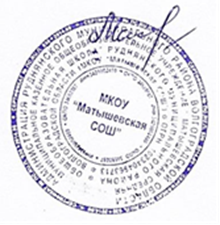                                                          Директор ____________ Н.С. Масленникова                                  Протокол №1 от «31» 08 2023 г.«Лепка из солёного теста»Программа дополнительного образования детей 8-10 летСрок реализации – 1 годСписок детей посещающих кружокГодовникова ВероникаРогова АнастасияБорискова МиленаКамзолов ИванФилимонихин ФёдорНикипелов ТимофейМетанидзе ТимурПетрова Варвара Ефимкова Варвара Гасанов Али Ермичёв АлександрМаслова ПолинаПавлов РоманПрограмма внеурочной деятельности младших школьников “Лепка из соленого теста” реализует общекультурное направление во внеурочной деятельности в рамках ФГОС НОО.В основу программы положены авторские разработки Халезовой Н.Б.Декоративная лепка/Под.ред.Н.Б.Халезовой-Зацепиной,2018г; Программа художественного воспитания, обучения и развития детей. Лыковой Е.А., Рубцова Е.В. Фантазии из солёного теста,2018г, способствующие широкому раскрытию изучаемой темы, а также собственный опыт работы с детьми по программе «Лепка из солёного теста».Актуальность выбранного направления. Разнообразные виды художественно-творческой деятельности играют значительную роль в развитии личности ребенка. Изобразительная деятельность вызывает у детей положительные эмоции, развивает воображение, мелкую моторику. К видам такой деятельности относятся лепка, рисование, аппликация. Ни для кого не секрет, что более половины всех первоклассников, приходя в школу, имеют неудовлетворительный уровень развития мелкой моторики рук. С каждым годом таких детей становится все больше. Низкий уровень развития мелкой моторики проявляется в неспособности проводить достаточно четкие и прямые линии при начертании печатных букв, в неумении точно вырезать по контуру фигуры из бумаги и многое другое. Это не позволяют ученику выработать хороший почерк и выдерживать длительное напряжение руки в процессе письма. Состояние тонкой ручной моторики оказывает большое влияние и на развитие у ребенка речевой функции, оно важно для полноценного формирования устной речи.Именно занятия лепкой имеют уникальные возможности для развития всех психических свойств личности ребенка, для развития тонкой моторики рук. Если в других видах ручного труда чаще всего основную работу осуществляет ведущая рука, то во время лепки одинаково работают обе руки. Ребенок, начавший лепить в раннем возрасте, существенно опережает своих сверстников в освоении различных навыков. И дело здесь не в том, что он раньше начал практиковаться в лепке, а в том, что лепка рано разбудила его интеллектуальные и творческие задатки, приобретаемые ребенком благодаря лепке.Лепить можно из глины, пластилина, воска, теста, но соленое тесто является самым доступным и удобным материалом для детской лепки. Оно безопасно, его можно приготовить в любой момент. Материал прост в использовании и не пачкает одежду. Из соленого теста можно лепить не только плоские, но и рельефные предметы, можно создавать объемные изделия. Эффектно выглядят поделки, выполненные из цветного теста. На тесте легко оставлять отпечатки разными предметами. Для работы с этим материалом не требуется каких-либо специальных инструментов, лепить можно просто руками.В ходе занятий учащиеся знакомятся с основами дизайна, получают знания по конструированию и моделированию. У них развивается эстетический вкус, формируется представление о декоративно-прикладном искусстве. Дети учатся экономно расходовать используемый в работе материал. Творческое развитие школьников осуществляется через знакомство с произведениями декоративно-прикладного искусства, традициями народных ремесел, образцами дизайнерских разработок. Изготовление своими руками красивых и нужных предметов из соленого теста вызывают повышенный интерес к работе и приносит удовлетворение результатами труда. Художественные изделия могут выполняться как индивидуально, так и коллективно. Цель программы: нравственно-эстетическое воспитание детей, развитие творческих и коммуникативных способностей ребенка посредством самовыражения через изготовление изделий из соленого теста.Задачи:Образовательные– познакомить с основными приемами работы с соленым тестом; сформировать знания по основам композиции, цветоведения и материаловедения, научить применять знания, полученные на уроках окружающего мира, труда, рисования и других, для создания композиций с изделиями, выполненными в технике лепки.Воспитательные – привить интерес к культуре своей Родины, к истокам народного творчества, воспитывать трудолюбие, аккуратность, усидчивость, рациональное отношение к используемым материалам, умение довести начатое дело до конца, помогать детям в их желании сделать свои работы общественно значимыми.Развивающие– развивать внимание, память, логическое  и  пространственное мышление, развивать мелкую моторику рук и глазомер, развивать художественный вкус, творческие способности и фантазию детей. Занятия по данной программе тесно связаны с уроками окружающего мира, технологии и изобразительного искусства и опираются на знания, получаемые на этих уроках, но они в большей степени расширяют и углубляют знания, умения, навыки.Особенности реализации программы. Программа «Лепка из соленого теста» разработана на четыре года занятий с детьми младшего школьного возраста с 1 по 4 класс и рассчитана на поэтапное освоение материала на занятиях во внеурочной  деятельности. Занятия проводятся 1 раз в неделю, всего 135 часов.В программе указано примерное количество часов на изучение каждого раздела программы. Учитель может самостоятельно распределять количество часов, опираясь на собственный опыт и имея в виду подготовленность учащихся и условия работы в данной группе. Программа дает материал по «восходящей спирали», то есть периодическое возвращение к определенным приемам на более высоком и сложном уровне. Такое распределение материала может быть особенно актуально при работе в условиях малокомплектной школы. Все задания соответствуют по сложности детям определенного возраста. Это гарантирует успех каждого ребенка и, как следствие, воспитывает уверенность в себе.В программу включается не только перечень практических работ, но и теоретические занятия, темы бесед, рассказов с просмотром иллюстративного материала (с использованием компьютерных технологий), расширяющие кругозор детей. Основной формой работы являются учебные занятия. На занятиях предусматриваются следующие формы организации учебной деятельности: индивидуальная, фронтальная, коллективное творчество.Планируемые результаты освоения обучающимися программы внеурочной деятельностиПо окончании курса дети должны знать:- технологию приготовления соленого теста (неокрашенного и цветного),- особенности соленого теста,- приемы и способы соединения деталей в поделках из соленого теста,- основные приемы лепки,- особенности сушки ,- приемы использования подручных средств при работе с соленым тестом,- правила выполнения сборных конструкций из соленого теста,- последовательность изготовления картины и рамочки из соленого теста, По окончании курса дети должны уметь:- самостоятельно замешивать неокрашенное и цветное тесто,-укреплять поделку с помощью каркасов разного типа,- соединять детали из соленого теста различными способами,- применять основные приемы лепки, как для небольших поделок, так и для составных конструкций, картин,-правильно сушить и оформлять изделие,- использовать при оформлении и изготовлении поделки подручные средства,- анализировать готовое изделие,- творчески подходить к выполнению работы.Ожидаемые результатыОсвоение детьми программы «Лепка из соленого теста» направлено на достижение комплекса результатов в соответствии с требованиями ФГОС.В сфере личностных универсальных учебных действий у учащихся будут сформированы:- познавательный интерес к декоративно–прикладному творчеству, как одному из видов изобразительного искусства;- навык самостоятельной работы  и  работы в группе при выполнении практических творческих работ;- ориентация на понимание причин успеха в творческой деятельности;- заложены основы социально ценных личностных и нравственных качеств: трудолюбие, организованность, добросовестное отношение к делу, инициативность, любознательность, потребность помогать другим, уважение к чужому труду,- возможности реализовывать творческий потенциал в собственной художественно-творческой деятельности, осуществлять самореализацию и самоопределение личности на эстетическом уровне;В сфере регулятивных  универсальных  учебных действий  учащиеся научатся:- выбирать средства художественной выразительности для создания творческих работ,- решать художественные задачи с опорой на знания о цвете, правил композиций;- учитывать выделенные ориентиры действий, планировать свои действия;- осуществлять итоговый и пошаговый контроль в своей творческой деятельности;- адекватно воспринимать оценку своих работ окружающими. В сфере познавательных   универсальных учебных действий   учащиеся научатся:- приобретать и осуществлять практические навыки и умения в художественном творчестве;- осваивать особенности художественно – выразительных средств,  материалов и техник, применяемых в декоративно – прикладном творчестве.- воспринимать многообразие видов и жанров искусства;- аргументировать свою точку зрения по отношению к различным произведениям изобразительного декоративно – прикладного искусства;-создавать и преобразовывать схемы и модели для решения творческих задач;- более углубленному освоению понравившегося ремесла, и в изобразительно – творческой деятельности в целом.В сфере коммуникативных  универсальных учебных действий  учащиеся научатся:-первоначальному опыту осуществления совместной продуктивной деятельности;- сотрудничать и оказывать взаимопомощь, доброжелательно и уважительно строить свое общение со сверстниками и взрослыми- формировать собственное мнение и позицию;-задавать вопросы, необходимые для организации собственной деятельности и сотрудничества с партнером;- использовать речь для планирования и регуляции своей деятельности;В результате занятий лепкой у обучающихся  могут быть развиты такие качества личности, как умение замечать красивое, аккуратность, трудолюбие, целеустремленность.Оценкой результатов освоения программы является участие детей в выставках, конкурсах, массовых мероприятиях, использование поделок - сувениров в качестве подарков родным, друзьям, дошкольникам, учителям к различным праздникам. Выставки могут быть:- однодневные - проводятся в конце каждого занятия с целью обсуждения, сравнения работ, оценивания; - постоянные  - организуются в помещении, где работают дети, регулярно пополняются и обновляются;- тематические –проводятся по итогам изучения разделов, могут быть посвящены каким-либо событиям или праздникам;Подведение итогов обучения – организация итоговых выставок в конце каждого учебного года. Приглашаются все учащиеся школы, педагоги, родители, гости, организуется обсуждение выставки.В нашей школе целесообразно проводить итоговую выставку, где подводятся итоги занятий лепкой за год. Результаты выставки: грамоты, награды, фотографии можно разместить в Портфолио ученика.Тематическое планированиеСодержание программы «Лепка из соленого теста»Первый год обучения (33 ч.)1.Вводные занятия:Теоретическое занятие. Знакомство с правилами техники безопасности, показ презентации о красоте и разнообразии изделий из соленого теста -1ч.Практическое занятие. Знакомство с рецептом приготовления теста для лепки, способами его окрашивания, основными приемами лепки и соединения                               мелких деталей друг к другу. – 1ч.2.Плоскостная лепка.Теоретические занятия. Знакомство с инструментами, приспособлениями, с разнообразием техник, применяемыми при работе с тестом. Показ презентаций о разнообразии пород кошек и о декоративных рыбках.  2ч.Практические занятия. Лепка плоских панно на осеннюю тему с отпечатками сухих растений, лепка плоских игрушек-подвесок «Чудо-рыбка», «Чудо-кот», изготовление сувенирных валентинок-сердечек. Роспись поделок после просушки.11ч.3.Рельефная лепка.Теоретические занятия. Создание сюжета в полуобъеме Формирование композиционных навыков Композиция и цвет в расположении элементов на поверхности. Смешивание цвета при лепке растений. Показ презентации о первых весенних цветах.  3ч.Практические занятия. Лепка рельефного панно на новогоднюю тему, рельефной игрушки «Крошки-осьминожки». Лепка рельефных цветов из окрашенного теста на основе в форме тарелки «Первоцветы». Роспись поделок после просушки..  9ч.4.Объемные изделия.Теоретические занятия. Понятия ритм и чередование в узоре. Создание композиции из отдельных деталей, используя имеющиеся умения и навыки работы с тестом – скатывание, расплющивание. Деление целого на равные части при помощи стеки.  1 ч.Практические занятия. Лепка бусин и подвесок различных размеров и форм. Роспись бусин после просушки. Сборка бус. 4ч.5.Итоговое занятие.Отбор поделок для итоговой выставки, оформление стендов.1ч.Календарно-тематический план1 час в неделю, всего 33 часа1 классВторой год обучения (34ч.) 1.Вводные занятия:Теоретическое занятие. Повторение правил техники безопасности на занятиях лепкой, показ презентации о красоте и разнообразии изделий из теста. -1ч.Практическое занятие. Приготовление теста для лепки .Вспомнить способы его окрашивания, основные приемы лепки и соединения мелких деталей приклеиванием и примазыванием. – 1ч.2.Плоскостная лепка.Теоретические занятия. Знакомство с приемом врезания плоских деталей из теста, получения узоров путем отпечатка различных предметов. Показ презентаций о красоте осеннего леса и об аквариумных рыбках.  2ч.Практические занятия. Лепка плоских панно на осеннюю тему с отпечатками сухих растений, лепка плоских игрушек-подвесок «Чудо-рыбка», «Чудо-кот», сувенирных валентинок-сердечек. Роспись поделок после просушки.  8ч.3.Рельефная лепка.Теоретические занятия. Формирование композиционных навыков. Смешивание цвета при лепке растений. Приемы раскатывания теста круглым стеком. Показ презентации о первых весенних цветах.  2ч.Практические занятия. Лепка рельефных подвесок на елку. Изготовление рамки для фотографии на картонной основе «Рамочка для мамочки». Лепка цветов из окрашенного теста на основе в форме тарелки «Первоцветы». Роспись поделок после просушки..  11ч.4.Объемные изделия.Теоретические занятия. Прием равномерного раскатывания теста большой площади. Навыки работы с тестом – скатывание, расплющивание. Надрезание теста ножницами (иголки для ежа). Презентация о животных Африки. 1 ч.Практические занятия. Лепка объемной игрушки «Ежик» на основе комочка из фольги или бумаги. Лепка игрушек на тему «Зимой в Африку!» Роспись изделий после просушки. 4ч.5.Итоговое занятие.Отбор поделок для итоговой выставки, оформление стендов.  1ч.           Календарно-тематический план1 час в неделю, всего 34 часа2 классТретий год обучения (34 ч.) 1.Вводные занятия:Теоретическое занятие. Повторение правил техники безопасности на занятиях лепкой, показ презентации о красоте и разнообразии изделий из теста. -1ч.Практическое занятие. Приготовление теста для лепки. Вспомнить способы его окрашивания, основные приемы лепки и соединения мелких деталей приклеиванием и примазыванием. – 1ч.2.Плоскостная лепка.Теоретические занятия. Знакомство с инструментами, приспособлениями, с разнообразием техник, применяемыми при работе с тестом. Показ презентаций о красоте и разнообразии обитателей подводного мира.  2ч.Практические занятия. Лепка плоских панно на осеннюю тему с отпечатками сухих растений, лепка плоских поделок на тему «Подводное царство», с последующей сборкой их в коллективную картину. Изготовление сувенирных валентинок-сердечек. Роспись поделок после просушки.  8ч.3.Рельефная лепка.Теоретические занятия. Создание сюжета в полуобъеме Формирование композиционных навыков Композиция и цвет в расположении элементов на поверхности. Смешивание цвета при лепке растений. Показ презентации народных традициях украшения дома, оберегах.  1ч.Практические занятия. Лепка подвесок на новогоднюю елку. Лепка рельефной подковки-оберега, рельефных цветов из окрашенного теста на плотной основе. Роспись поделок после просушки. 10ч.4.Объемные изделия.Теоретические занятия. Разнообразие форм и видов подсвечников. Правила осторожного обращения с огнем, ППБ. Составление и зарисовка композиции украшения подсвечника. 1.ч.Практические занятия. Лепка основы подсвечника, цветов и листьев. Соединение отдельных деталей по составленному ранее эскизу Роспись после просушки..4ч.5.Объемные изделия на каркасе.Теоретические занятия. Конструирование проволочного каркаса. Наблюдение за повадками, движениями кошки во время охоты, игры, сна. Выполнение эскиза поделки.  1ч.Практические занятия. Лепка героев сказки «Колобок». Лепка дополнительных деталей для создания сюжетной композиции по составленному ранее эскизу. Роспись после просушки. 4ч.6.Итоговое занятие.Отбор поделок для итоговой выставки, оформление стендов.  1ч.                                            Календарно-тематический план                                      1 час в неделю, всего 34 часа                                                         3 классЧетвертый год обучения (34 ч.) 1.Вводные занятия:Теоретическое занятие. Повторение правил техники безопасности на занятиях лепкой, показ презентации о красоте и разнообразии изделий из теста. -1ч.Практическое занятие. Приготовление теста для лепки. Вспомнить способы его окрашивания, основные приемы лепки и соединения мелких деталей приклеиванием и примазыванием. – 1ч.2.Плоскостная лепка.Теоретические занятия. Вспоминаем приемы работы с инструментами, приспособлениями, разнообразие техник, применяемых при работе с тестом. Показ презентаций о красоте и разнообразии осеннего леса.  1ч.Практические занятия. Лепка плоских панно на осеннюю тему с отпечатками сухих растений, изготовление сувенирных валентинок - сердечек. Роспись поделок после просушки.  4ч.3.Рельефная лепка.Теоретические занятия. Формирование композиционных навыков Композиция и цвет в расположении элементов на поверхности. Смешивание цвета при лепке растений. Показ презентации народных традициях украшения дома, оберегах.  2ч.Практические занятия. Лепка фигурок на тему «Карнавал», с последующей сборкой их в коллективное панно. Лепка рельефной подковки-оберега «Домовенок», рельефных цветов из окрашенного теста на плотной основе. Роспись поделок после просушки. 11ч.4.Объемные изделия.Теоретические занятия. Зарисовка эскиза карандашницы. Способы крепления объемных деталей к плотной основе.  1.ч.Практические занятия. Лепка основы карандашницы. Соединение отдельных деталей по составленному ранее эскизу Роспись после просушки. 4ч.5.Объемные изделия на каркасе.Теоретические занятия. Конструирование проволочного каркаса фигуры человека и ствола дерева. Выполнение эскиза поделки.  1ч.Практические занятия. Лепка объемных поделок по сказке «Красная шапочка». Лепка дополнительных деталей для создания сюжетной композиции. Соединение отдельных деталей по составленному ранее эскизу. Роспись после просушки.6.Итоговое занятие.Отбор поделок для итоговой выставки, оформление стендов.  1ч.                                                 Календарно-тематический план                                      1 час в неделю, всего 34 часа                                                         4 классСписок литературы для учителя:Конышева Н.М. Лепка в начальных классах. М.: Просвещение, 2012.Конышева Н.М. Трудовое обучение в начальных классах. СПб.: СпецЛит, 2014.Дегтярева Т. «Умные поделки». Москва «Лист»2016г.Основы художественного ремесла. Послушная глина: М., АСТ-ПРЕСС, 2014г.Рубцова Е. «Лепим из соленого теста. Украшения. Сувениры. Поделки». Владис. 2015г.http://www.litres.ru/elena-rubcova/ur-lepim-iz-solenogo-testa-ukrasheniya-suveniry-podelki/Список литературы для детей:1.Диброва А. «Поделки из соленого теста». Клуб семейного досуга. 2011.http://www.litres.ru/alina-dibrova/podelki-iz-solenogo-testa/2. Рубцова Е. «Лучшие поделки из соленого теста» Владис. 2017г. http://www.litres.ru/elena-rubcova/luchshie-podelki-iz-solenogo-testa-2/3. Рубцова Е. «Фигурки из соленого теста делаем сами». Владис. 2017г. http://www.litres.ru/elena-rubcova/figurki-iz-solenogo-testa-delaem-sami/4. CD диск «Мурзилка. Сделай сам» http://www.nd.ru/catalog/products/murzilkamadeyourself/№Название раздела1класс1класс2класс2класс3класс3класс4класс4класс№Название разделатеоретическихпрактическихтеоретическихпрактическихтеоретическихпрактическихтеоретическихпрактических1Вводное занятие111111112Плоскостная лепка2112828143Рельефная лепка392111102114Объемные изделия142614135Объемные изделия на каркасе----14186Итоговое занятие, оформление выставок-1-1-1-1ИтогоИтого726727628628ИтогоИтого3333343434343434№ урокаТемаДата проведенияПримечание1234Вводные занятия (2 часа)Вводные занятия (2 часа)Вводные занятия (2 часа)Вводные занятия (2 часа)1Знакомство с правилами техники безопасности лепки из солёного теста2Знакомство с рецептами приготовления теста для лепки.Плоскостная лепка (13 часов)Плоскостная лепка (13 часов)Плоскостная лепка (13 часов)Плоскостная лепка (13 часов)Знакомство с инструментами, приспособлениями, техникой при работе с тестом.Лепка плоских игрушек-подвесок «Чудо-рыбка»Роспись выполненных работЛепка игрушка-подвеска «Чудо-кот»Роспись выполненных работ8Лепка сувенирных поделок9Роспись выполненных работ10Лепка плоских панно на осеннюю тему11Роспись выполненных работ12Лепка на осеннюю тему с отпечатками сухих растений13Роспись выполненных работ14Лепка листьев дуба, клёна15Роспись выполненных работРельефная лепка (12 часов)Рельефная лепка (12 часов)Рельефная лепка (12 часов)16Создание сюжета в полуобъёме17Композиция и цвет в расположении элементов на поверхности18Смешивание цвета при лепке растений19Лепка рельефного панно на новогоднюю ёлку20Роспись выполненных работ21Лепка «Снеговик»22Роспись выполненных работ23Оформление панно на новогоднюю тему24Лепка рельефной игрушки «Крошки-осьминожки»25Роспись выполненных работ26Лепка рельефных цветов на основе формы тарелки27Роспись выполненных работОбъёмные изделия ( 5 часов)Объёмные изделия ( 5 часов)Объёмные изделия ( 5 часов)28Создание композиций из отдельных деталей29Лепка бусин30Сборка деталей в бусы31Подвески различных размеров и форм32Роспись выполненных работИтоговое занятие (1 час)Итоговое занятие (1 час)Итоговое занятие (1 час)33Оформление стенда для выставки, отбор поделок для итоговой выставки№урока           Тема     Дата проведения      Примечание       123   4Вводные занятия (2 часа)Вводные занятия (2 часа)Вводные занятия (2 часа)1Повторение  правил техники безопасности  на занятиях лепки из солёного теста2Приготовление теста для лепки. Основные приёмы лепки и соединения мелких деталей.Плоскостная лепка ( 10 часов)Плоскостная лепка ( 10 часов)Плоскостная лепка ( 10 часов)3Знакомство с приемом врезания плоских деталей из теста4Узоры путём отпечатка различных предметов5Лепка плоских панно с отпечатками растений6Роспись выполненных работ7Лепка «Гроздь рябины» на диске8Роспись выполненных работ9Лепка «Домик»10Роспись выполненных работ11Лепка сувениров           « Валентинки»12Роспись выполненных работРельефная лепка (13 часов)Рельефная лепка (13 часов)Рельефная лепка (13 часов)13Смешивание цвета при лепке растений14Приемы раскатывания теста круглым стеком15Лепка рельефных подвесок на ёлку16Роспись выполненных работ17Лепка « Снеговиков» подвески на ёлку18Роспись выполненных работ19Лепка рамочки на картонной основе20Роспись выполненных работ21Оформление «Рамочки для мамочки»22Лепка на основе в форме тарелки «Первоцветы»23Роспись выполненных работ24Лепка цветов из окрашенного теста25Роспись выполненных работОбъёмные изделия (8 часов)Объёмные изделия (8 часов)Объёмные изделия (8 часов)26Навыки работы с тестом: скатывание, расплющивание, надрезание27Лепка объёмной игрушки «Ёжик»28Роспись выполненных работ29Лепка игрушек на тему «Зимой в Африку»30Роспись выполненных работ31Лепка «Жираф»32Лепка «Слонёнок»33Роспись выполненных работИтоговое занятие (1 час)Итоговое занятие (1 час)Итоговое занятие (1 час)34Отбор поделок  для итоговой выставки, оформление стендов.№урокаТемаДата       проведенияДата       проведенияПримечание      1  2                       3                       34Вводные занятия (2 часа)Вводные занятия (2 часа)Вводные занятия (2 часа)Вводные занятия (2 часа)1Повторение  правил техники безопасности  на занятиях лепки из солёного теста2Приготовление теста для лепки. Способы окрашиванияПлоскостная лепка (10 часов)Плоскостная лепка (10 часов)Плоскостная лепка (10 часов)Плоскостная лепка (10 часов)3Знакомство с разнообразием техник при работе с тестом4Разнообразие обитателей водного мира. 5Роспись выполненных работ6Лепка плоских панно «Обитатели морей и океанов»7Лепка морское дно (водорослей, ракушек и тд.)8Лепка дельфинов,китов,акул9Роспись выполненных работ10Лепка поделок мини-картины  «Подводное царство»11Роспись выполненных работ12Соединение деталей в единую картину,оформлениеРельефная лепка (11 часов)Рельефная лепка (11 часов)Рельефная лепка (11 часов)Рельефная лепка (11 часов)13Композиция и цвет в расположении элементов на поверхности14Лепка «Плетёная корзинка украшенная цветами»15Роспись выполненных работ16Лепка «Панно с оленёнком с добавлением сухоцветов.17Роспись выполненных работ18Лепка кулона «Знак зодиака»19Роспись выполненных работ20Лепка картины «Яблоки на ветке»21Роспись выполненных работ22Лепка «Цветы в вазе».23Роспись выполненных работОбъёмные изделия (5 часов)Объёмные изделия (5 часов)Объёмные изделия (5 часов)Объёмные изделия (5 часов)24Разнообразие форм и видов подсвечников. Правила осторожного обращения с огнем, ППБ25Лепка подсвечника «У костра» коллективная работа. Лепка ежика и зайца.26Лепка основы подсвечника, медвежонка, чайник.27Роспись выполненных работ28Оформление поделки, соединение деталейОбъёмные изделия на каркасе (5 часов)Объёмные изделия на каркасе (5 часов)Объёмные изделия на каркасе (5 часов)Объёмные изделия на каркасе (5 часов)29Куклы по сказке «Колобок» коллективная работа.30Лепка фигуры колобка, лисы, зайца, бабушки; 31Лепка дополнительных деталей сюжетной композиции; избушки32Роспись выполненных работ33Соединение деталей, оформлениеИтоговое занятие (1 час)Итоговое занятие (1 час)Итоговое занятие (1 час)Итоговое занятие (1 час)34Отбор поделок для итоговой выставки, оформление стендов№урокаТемаДата       проведенияДата       проведенияПримечание      1  2                       3                       34Вводные занятия (2 часа)Вводные занятия (2 часа)Вводные занятия (2 часа)Вводные занятия (2 часа)1Повторение  правил техники безопасности  на занятиях лепки из солёного теста2Приготовление теста для лепки. Способы окрашиванияПлоскостная лепка (10 часов)Плоскостная лепка (10 часов)Плоскостная лепка (10 часов)Плоскостная лепка (10 часов)3Знакомство с разнообразием техник при работе с тестом4Разнообразие обитателей водного мира. 5Роспись выполненных работ6Лепка плоских панно «Обитатели морей и океанов»7Лепка морское дно (водорослей, ракушек и тд.)8Лепка дельфинов,китов,акул9Роспись выполненных работ10Лепка поделок мини-картины  «Подводное царство»11Роспись выполненных работ12Соединение деталей в единую картину,оформлениеРельефная лепка (11 часов)Рельефная лепка (11 часов)Рельефная лепка (11 часов)Рельефная лепка (11 часов)13Композиция и цвет в расположении элементов на поверхности14Лепка «Плетёная корзинка украшенная цветами»15Роспись выполненных работ16Лепка «Панно с добавлением сухоцветов.17Роспись выполненных работ18Лепка кулона «Знак зодиака»19Роспись выполненных работ20Лепка картины «Яблоки на ветке»21Роспись выполненных работ22Лепка «Цветы в вазе».23Роспись выполненных работОбъёмные изделия (5 часов)Объёмные изделия (5 часов)Объёмные изделия (5 часов)Объёмные изделия (5 часов)24Разнообразие форм и видов подсвечников. Правила осторожного обращения с огнем, ППБ25Лепка подсвечника «У костра» коллективная работа. Лепка ежика и зайца.26Лепка основы подсвечника, медвежонка, чайник.27Роспись выполненных работ28Оформление поделки, соединение деталейОбъёмные изделия на каркасе (5 часов)Объёмные изделия на каркасе (5 часов)Объёмные изделия на каркасе (5 часов)Объёмные изделия на каркасе (5 часов)29Куклы по сказке «Красная Шапочка» коллективная работа.30Лепка фигуры девочки ;мамы; бабушки; охотника.31Лепка дополнительных деталей сюжетной композиции; волк.32Роспись выполненных работ33Соединение деталей, оформлениеИтоговое занятие (1 час)Итоговое занятие (1 час)Итоговое занятие (1 час)Итоговое занятие (1 час)34Отбор поделок для итоговой выставки, оформление стендов